User manualAirwheel C5 helmet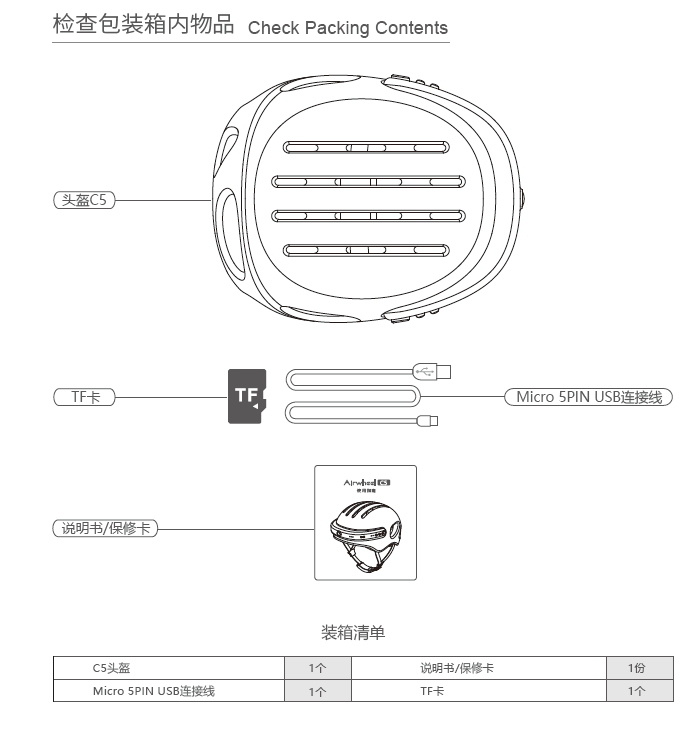 TF cardMicro 5PIN USB connecting line Instruction/ Warranty Card装箱清单packing list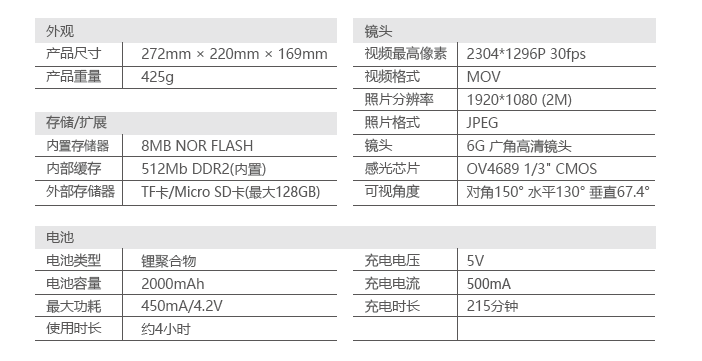 外观 AppearanceSize 272mm x 220mm x 169mmWeight 425g镜头Camera lens(由上往下依次翻译)Video max resolution Video formatPhoto resolutionPhoto formatCamera lens：Wide-angle HD lensComs sensor Viewing Angle：对角opposite angle； 水平horizontal 垂直vertical存储/扩展Memory/extension内置存储器: Internal memory内部缓存: Internal buffer memory外部存储器:	External memory512Mb DDR2(内置):512Mb DDR2(Internal)TF卡/Micro SD卡(最大128GB):TF Card/Micro SD Card(Max128GB)电池BatteryType: Li-polymerBattery capacityMaximum power dissipationHours of use: about 4 hoursCharging voltage Charging currentCharging time: 215 minsDV switch—long press to start and close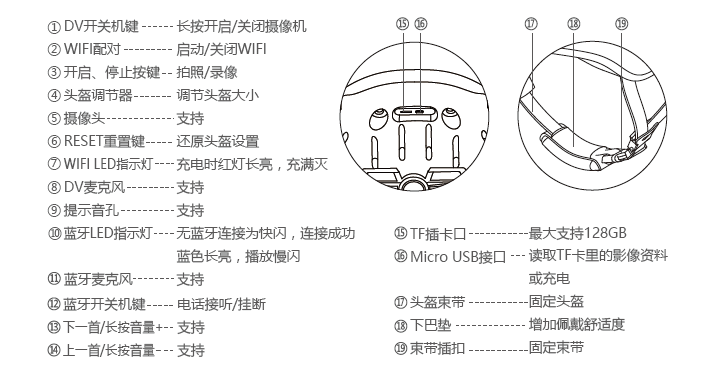 Wi-Fi pairing—open/close Wi-FiStart/stop button—taking photos and shooting videosHelmet adjuster—adjusting the size of C5Camera—supportReset—restore helmet settingsWi-Fi LED—in charge, it is red and it will close after fully chargedDV microphone—supportprompt tone—supportBluetooth LED indicator—No Bluetooth connection, it is quick flashing. After successful connection, the LED is blue and it turns into slow flashing when playing music or shooting videos. Bluetooth microphone—supportBluetooth switch—answer/hang upNext/long press +—supportLast/long press—supportTF card slot—max 128GBMicro USB port—Read image data in TF card or chargeHelmet drawstring—fasten helmetChin pad—keep comfortDrawstring buckle—fasten drawstringC5使用中各项注意事项，请用户务必认真阅读并按要求使用C5头盔。Please make sure this manual is read through and fully understood before initial use of Airwheel C5. 重要提示：important notes在使用C5 头盔之前，必须做好下列的检查事项：Before you wear C5, please check the following matters:1. 检查头盔外观是否有裂纹、碰伤痕迹、凹凸不平、磨损、帽衬完整性等影响其性能的明显缺陷的问题，请及时维修或报废；2. 检查C5 头盔的各个部件是否牢固；3. 检查各个功能模块是否完好，电量是否充足。Check whether the appearance of C5 helmet has crack, abrasion and the integrity of cap lining etc. please repair or dump in time;Check whether each component is fastened;Check whether each of the functional module is in good condition, whether there is enough battery capacity. 注意事项：Attention: 1. 禁止在雨天使用；2. 禁止使用清水清洗头盔，可能造成头盔短路或电器功能失效；3. 禁止使用清洁剂清洗头盔，可能会对头盔的EPS层造成损害；4. 禁止更换或移除头盔的任何原装配件；5. 禁止使用发生过较大撞击或者有裂痕的头盔；6. 禁止骑摩托车时佩戴此头盔；6. 禁止工程作业时佩戴，不可代替安全头盔使用；Do not wear C5 in rainy days;Do not clean C5 with clean water, as it may cause shortcut or electrical function failure;Do not clean C5 with detergent, as it may cause damage to the EPS;Change or remove the original accessories are forbidden; Do not wear C5 once it has experienced a big impact and has a crack;Do not wear C5 when ride motorcycles;Do not wear C5 in engineer operation, as it can not replace the Safety Helmet.使用前应仔细阅读说明书，正确佩戴C5头盔可以通过吸收和分散冲击力来保护头部免受伤害，但不能完全避免伤害。如果未按照本指南要求使用本产品或违反相关交通法规，可能造成使用者或第三方的人身伤害或财产损失。本公司只承担产品故障或损坏相关的责任，不承担任何与使用本产品相关的人身伤害或财产损失的责任。Before use, please read this manual carefully. Wearing C5 in the right way can prevent your head from being injured by absorbing and spreading the impact energy. However, not all kinds of accidents can be prevented by the helmets. Please obey the traffic regulation and the safety tips of cycling, so that your cycling can be safe.If you fail to follow the user guide of this product, it may cause rider or others injury or property loss. Our company only takes the responsibility for product defects or damage, and we are NOT responsible for physical injury or property loss related with using products.高温（高于110。F，43。C）可能会损害头盔外壳，请勿放置在任何热源附近。头盔的保护功能会随着时间的推移逐渐减弱，这取决于许多因素，比如头盔的撞击凹陷、接触污染有害化学物质以及长时间暴露在阳光下等。在攀岩或其他活动中，不能让小孩使用该头盔。如果小孩被头盔缠住，存在窒息的风险。	High temperature(>110。F or 43。C) will cause damage to the shell of the helmet. Do not place it near any heat source. The protection function of the helmet will decrease with the passage of time and it is influenced by many factors, such as impact, contamination of harmful chemicals or exposure in sunshine etc.This helmet should not be used by children while climbing or doing other activities when there is a risk of strangulation/hanging if the child gets trapped with the helmet. 产品清洁：可以使用柔软的布蘸上少许酒精，擦拭头盔外壳、内衬垫、固定系统和其它配件。镜头请用镜头布轻轻擦拭。Cleaning Please use a soft cloth dipped in a little alcohol to wipe the helmet shell, inside liner, fixed system and other accessories. Please use the lens cloth to wipe the lens gently. 产品储存：头盔需在干燥通风室温环境下存储；头盔长期不使用的情况下，需充满电关机放置，建议每月做一次周期性充电，充满即可。Storage 
This helmet should be stored in the dry and ventilated places in indoor temperature. If it is not used for a long time, it needs to be fully charged and shutdown. It is recommended to charge fully every month. 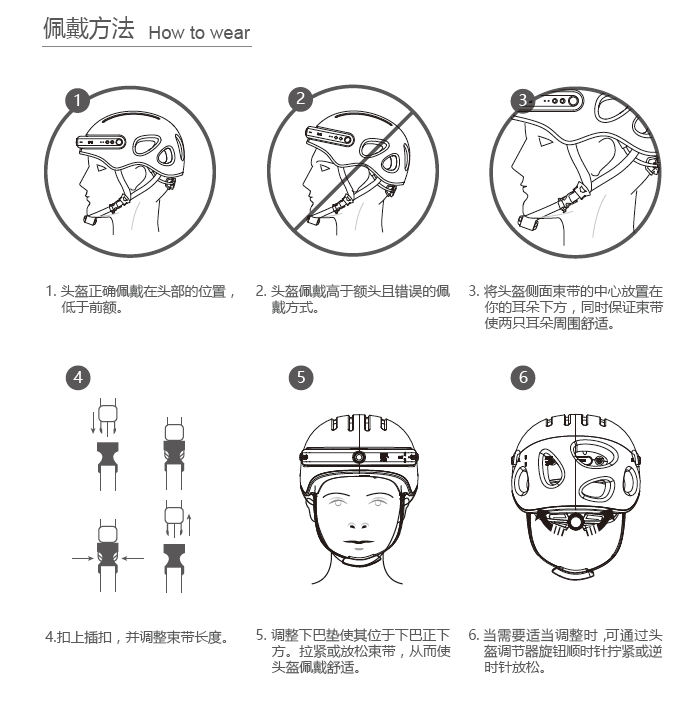 头盔正确佩戴在头部的位置，低于前额。The right way to wear helmet, lower forehead头盔佩戴高于额头且错误的佩戴方式。The wrong way to wear helmet, higher forehead将头盔侧面束带的中心放置在你的耳朵下方，同时保证束带使两只耳朵周围舒适。The side straps should be in the centre below your ears and it also needs to be comfortable around the ears. 扣上插扣，并调整束带长度。Fasten the buckle and adjust the length of the straps.调整下巴垫使其位于下巴正下拉紧或放松束带，从而使头盔佩戴舒适。Adjust the chin pad to keep comfortable. 当需要适当调整时，可通过头盔调节器旋钮顺时针拧紧或逆时针放松。Adjustment can be realized through helmet adjuster by tightening clockwise and loosening anticlockwise. 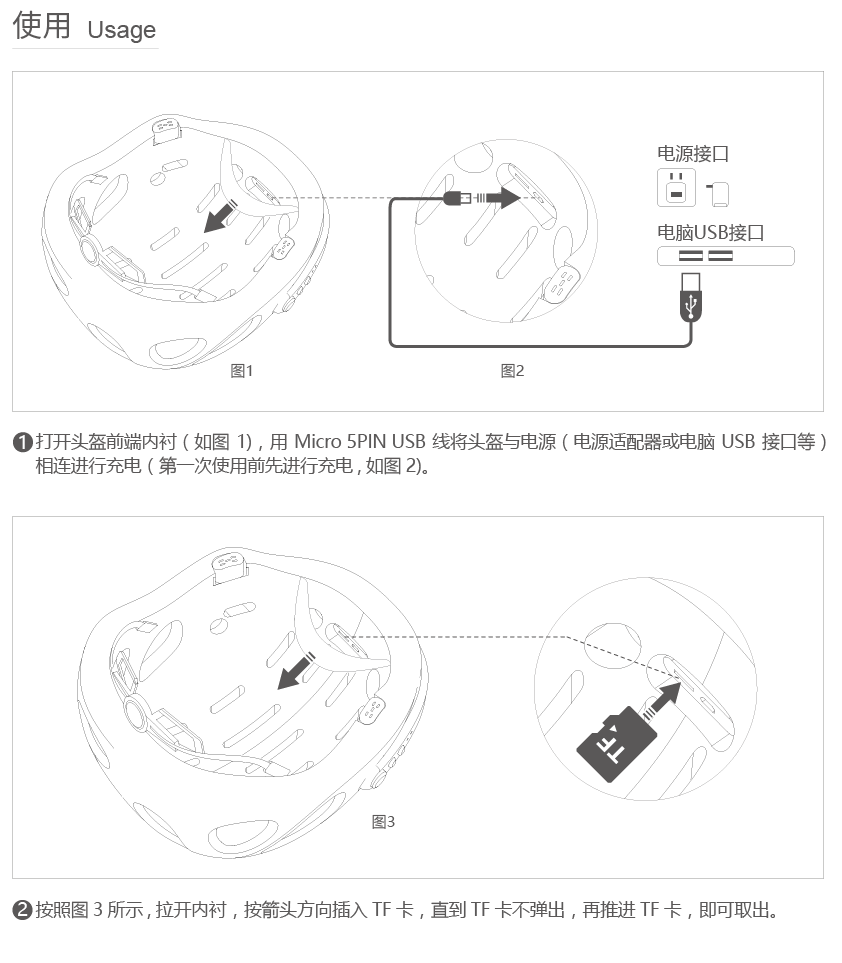 打开头盔前端内衬（如图1)，用Micro 5PIN USB 线将头盔与电源（电源适配器或电脑USB 接口等）相连进行充电（第一次使用前先进行充电, 如图2)。Open the front lining of the helmet (as Figure 1 shows), connect the Micro 5PIN USB with power source (power adapter or computer USB port) to charge. For first usage, see Figure 2. 按照图3所示,拉开内衬，按箭头方向插入TF卡，直到TF卡不弹出，再推进TF卡，即可取出。As Figure 3 shows, pull open the lining, insert the TF card in the arrow direction until it does not pop out, and then push the TF card to take out. 电源接口：power source port电脑USB接口：computer usb port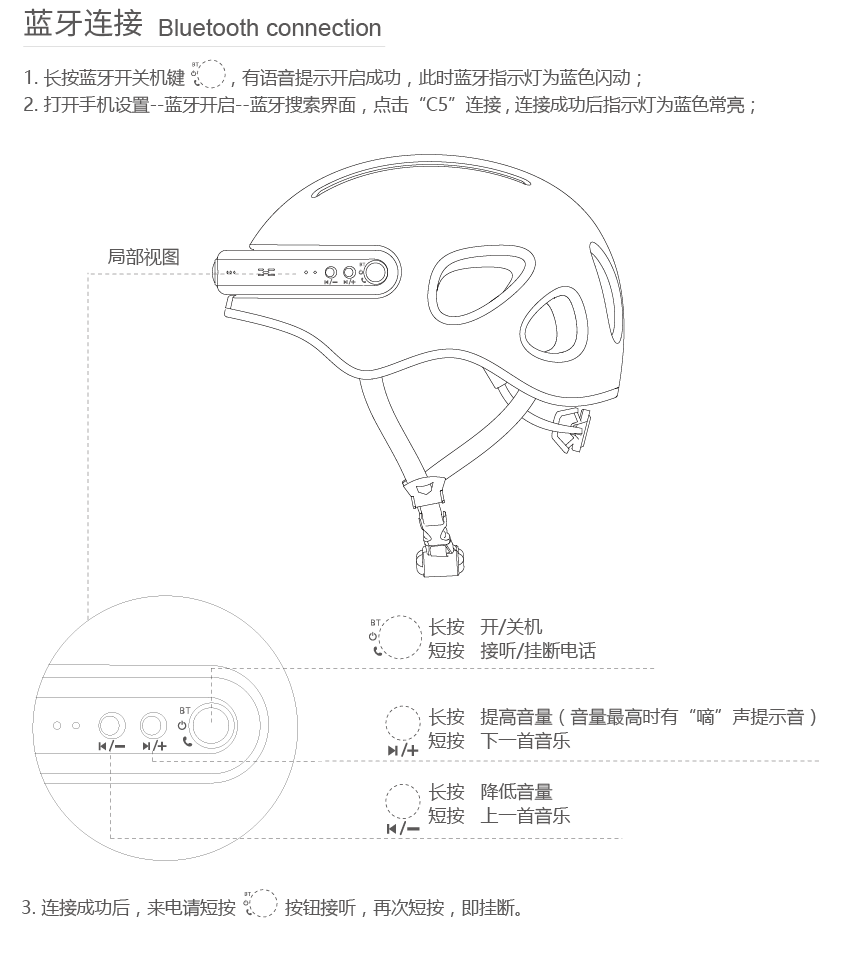 蓝牙连接 Bluetooth connectionLong press Bluetooth switch. Hearing the promote tone means successful connection and the light is flashing blue. Open phone setting—Bluetooth start—Bluetooth search page. Click C5 to connect and the blue light means successful connectionAfter successful connection, answer phone to click….and click again is to hang up. Long press-switchShort press- answer/ hang upLong press-increase volume (reaching max volume, a ticking will be heard)Short press-nextLong press-decrease volumeShort press-last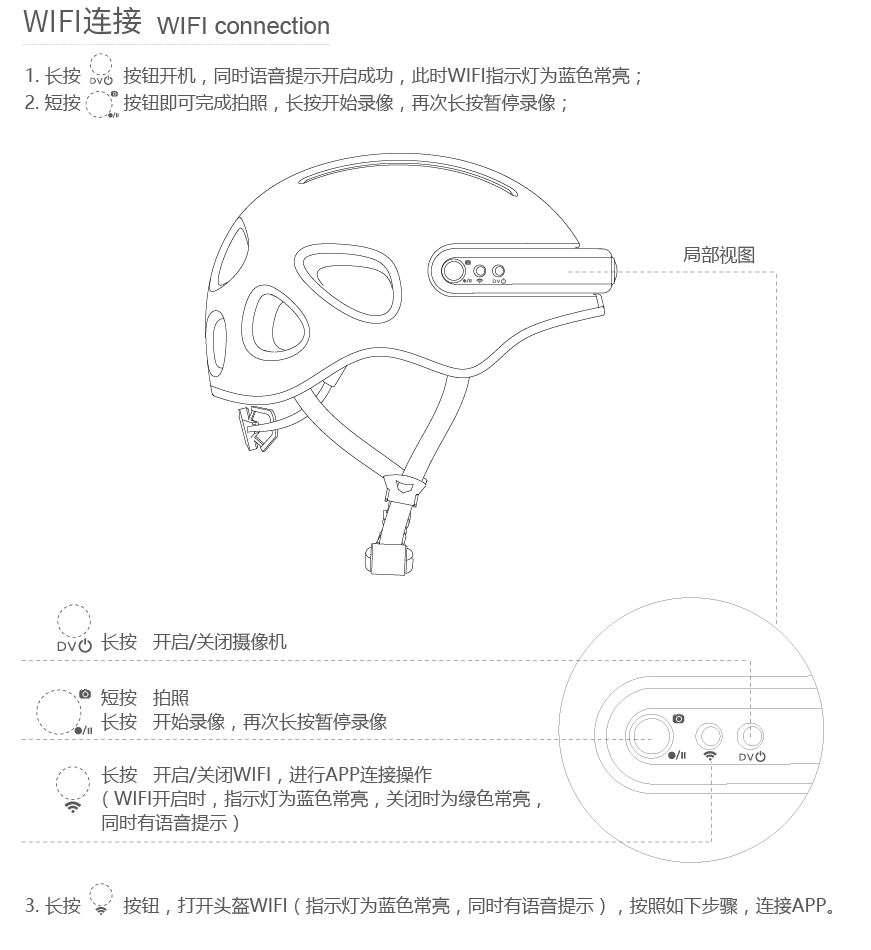 WIFI connectionLong press…switch. Hearing the promote tone means successful connection and the light is blue. Short press…to take photos, long press to shoot videos and long press again to pauseLong press…button and open the helmet Wi-Fi (the indicator is blue and there is promote tone). Connect the APP as the following steps. Long press-switch camera Short press-take photosLong press- shoot videos and long press again to pauseLong press- switch Wi-Fi (connecting in Wi-Fi, the indicator is blue and there is promote tone. If not, the indicator is green and there is promote tone).局部视图：partial view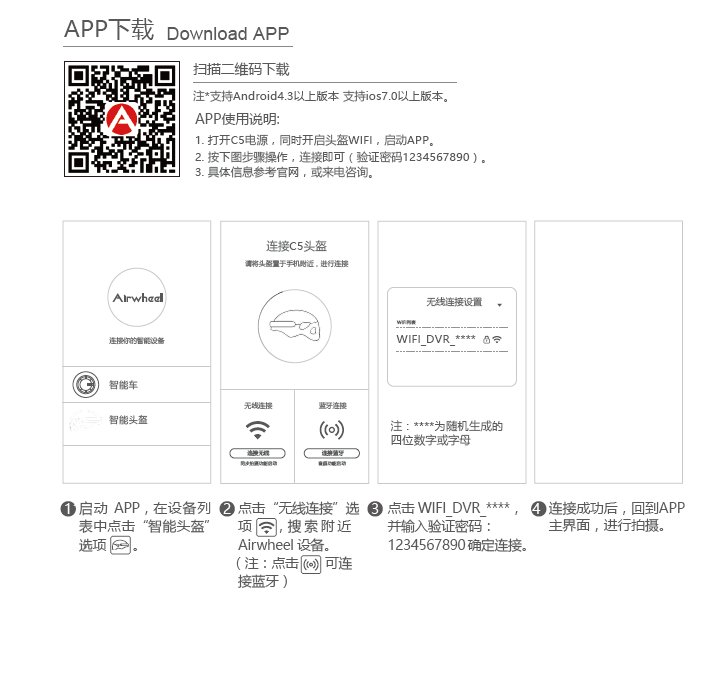 Scan QR to downloadNote: support Android 4.3 or higher, IOS 7.0 or higherInstructions: Open the switch of C5, open helmet Wi-Fi and start APP. operate as the steps to connect (Verify Password:1234567890)For detailed information, please visit official web or give call to consult. start APP and click Smart helmet in the device listclick wireless icon and search the Airwheel models nearby(note: click…to connect Bluetooth)Click Wi-Fi DVR and input verify passwordAfter successful connection, go back to the App main interface to shoot videos. 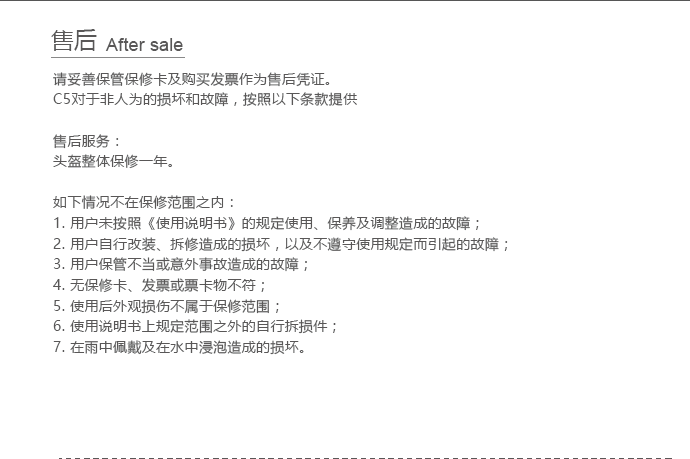 Please properly keep the warranty card and purchase invoices as after-sales credential.C5 will provide the following after-sales services providing not damaged by the user.After-sales ServiceC5 helmet will be guaranteed for one year. Following circumstances are not included in the free repairing scope.Malfunction is cause by users who are not in accordance with the provisions of the User Manual to use, maintain and adjust.Damage and failure is caused by users’ self-refit, self-repair and without compliance withapplication regulations.Failure is caused by user improper safekeeping or accidents.There is no warranty card and invoice or discrepancy between the vehicle and the card.The appearance damage after using does not belong to the warranty scope.Self-demolition piece used is excluded form User Manual.Damage is caused by long time wearing in the rain and soaking in water. 